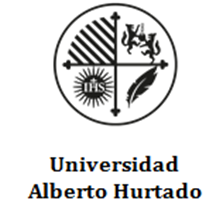 FACULTAD DE EDUCACION PROGRAMA DE MAGÍSTER EN DIDÁCTICA DE LAS CIENCIAS EXPERIMENTALESFORMULARIO DE POSTULACIÓN 20211. Antecedentes personales2. Antecedentes académicosAnote en orden cronológico todos los estudios superiores que ha cursado, comenzando por el 
Título Profesional y adjuntando fotocopia de los certificados de títulos correspondientes. 3. Antecedentes Laboralesa) Empleo actual:b) Funciones: Describa las funciones que actualmente desempeña en su trabajo:c) Empleos anteriores (los tres últimos)4. Motivaciones. Al menos en 500 palabras describa su interés y sus expectativas por participar en este Programa. Señale de qué manera considera que este magíster le será útil para su desempeño profesional:5. Formalización de la postulaciónRequisitos de postulación:Título de Profesor de Enseñanza media en alguna de las disciplinas científicas del currículum escolar (Biología, Química o Física), otorgado por Instituciones de Educación Superior reconocidas y acreditadas por el Estado.Título de Profesor de Enseñanza Básica con mención en Ciencias Naturales, otorgado por Instituciones de Educación Superior reconocidas y acreditadas por el Estado. En este caso, los interesados  deben rendir una evaluación de admisión de conocimientos disciplinares.Profesionales con grado académico de Licenciado relacionado con Ciencias experimentales (Biología, Química o Física), que estén ejerciendo docencia en alguna de las disciplinas científicas y/o estén involucrados en el ámbito de la educación en ciencias, como por ejemplo asesorías, consultoras, editoriales,etc. En este caso, los interesados  deben rendir una evaluación de admisión de conocimientos disciplinares.Antecedentes para poder postular.Certificado de Grado académico de licenciatura y/o título profesional (original o copia legalizada)Fotocopia simple de documento de identidad Curriculum Vitae.Formulario de postulación.Certificado de notas de pregrado (original o copia legalizada)Dos cartas de recomendaciónCarta de motivación. En ella se debe argumentar las motivaciones del postulante para cursar el magíster, informar sobre su experiencia académica y sus proyecciones.Carta de la Dirección de su institución laboral que indique experiencia docente y el apoyo para cursar el magister.Toda la documentación puede ser enviada al correo dcid@uahurtado.cl   en formatos PDF.Una vez entregada la documentación, el o la postulante será citado a una entrevista personal con el Comité Académico del Magíster.Universidad Alberto Hurtado
Magíster en Didáctica de las Ciencias Experimentales
Erasmo Escala 1825
Santiago, Chile. Mayores informaciones:Daniela CidCoordinadora AcadémicaCorreo electrónico dcid@uahurtado.clPágina web:  http://www.uahurtado.cl https://postgrados.uahurtado.cl/